Urzadzenie wielofunkcyjne wspinaczkowe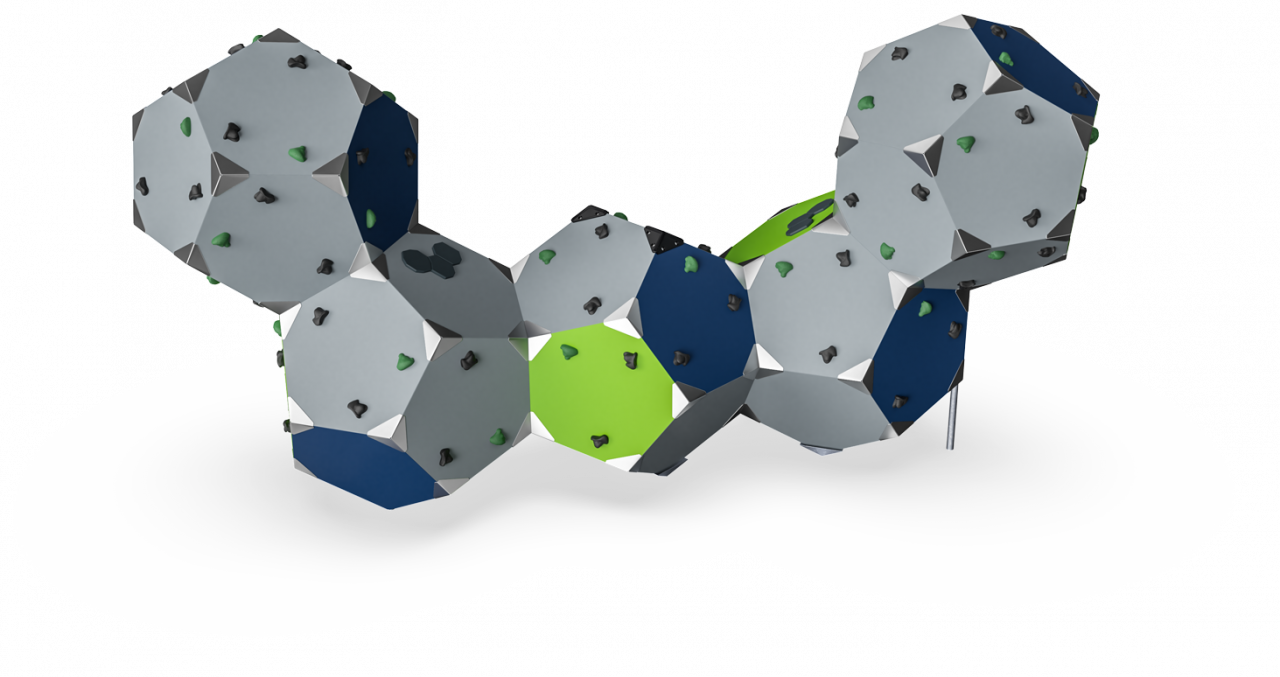 Rys. Przykładowa ilustracja urządzenia Opis:Urządzenie wspinaczkowe składające się z pięciu brył przestrzennych, jak na powyższej przykładowej ilustracji, połączonych ze sobą ścianami. Na każdej z brył powinny znajdować się minimum trzy pochwyty wspinaczkowe (wsporniki). Trzy bryły winny by ułożone na podłożu a dwie pozostałe zamontowany w górnej ich części. Przykładowe parametry opisano poniżej.Parametry:Długość: 590 do 600cmSzerokość: od 240 do 250cmWysokość: od 295 do 305cmDocelowa Grupa Użytkowników: 8 – 15 latMontaż: w ziemiKolorystyka: do uzgodnieniaUkład segmentów: do uzgodnieniaMateriały:Panele: PP - polipropylenKonstrukcja wsporników/wsporniki: Stal galwanizowanaNarożniki: Odlewane aluminium bezołowioweWsporniki do wspinaczki: PoliesterPanele antypoślizgowe: PoliuretanUrządzenie wolnostojące typu bujak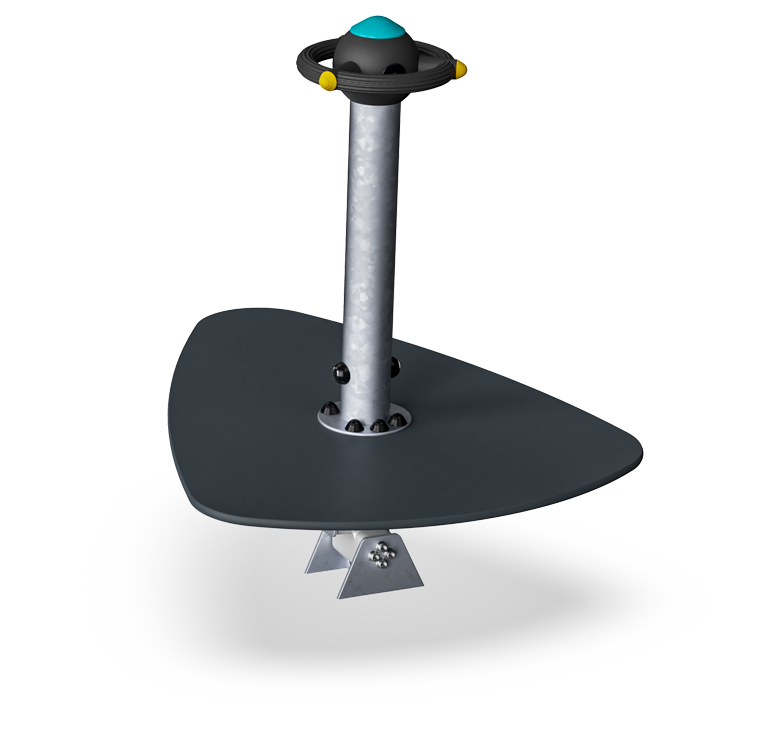 Rys. Przykładowa ilustracja urządzeniaOpis:Urządzenie służące do ćwiczenia równowagi. Wyposażone winno być w platformę oraz rękojeść. Urządzenie wychyłowe w różnych  kierunkach (lewo/prawo, tył/przód). Przykładowe parametry opisano poniżej.Parametry:Długość: od 120 do 130cmSzerokość: od 95 do 100cmWysokość: od 118 do 122 cmDocelowa Grupa Użytkowników: 8 – 15 latMontaż: w ziemiKolorystyka: do uzgodnieniaMateriały:Konstrukcja: Stal galwanizowana – lakier proszkowyUchwyt główny/rękojeść: stal galw./pokryta poliuretanemPlatforma: Laminat wysokociśnieniowy HPL z powłoką antypoślizgowąSystem: dwuosiowa gumowa sprężyna skrętowaUrządzenie wolnostojące typu surfer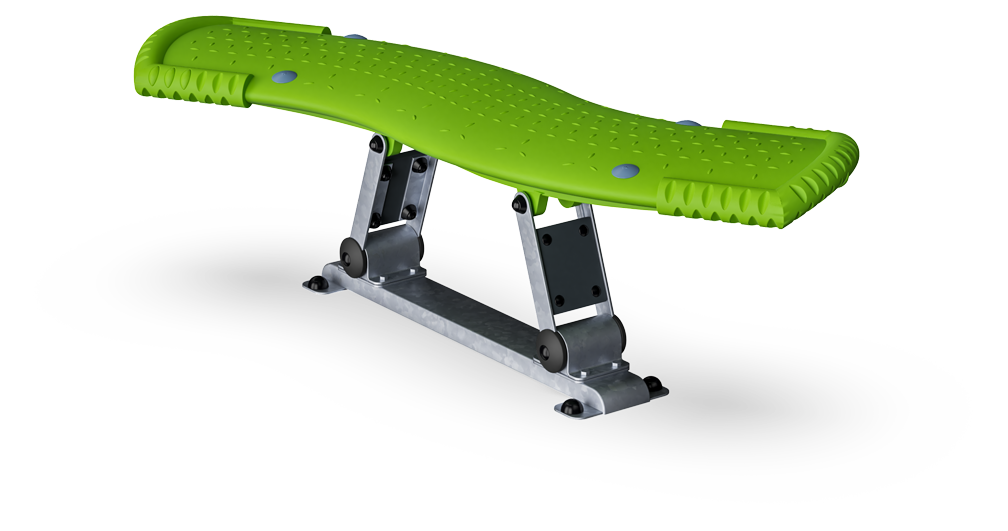 Rys. Przykładowa ilustracja urządzeniaOpis:Urządzenie służy do symulacji deski surfingowej. Powinno odzwierciedlać rzeczywiste możliwości wykonywania ćwiczeń oraz ruchów na desce surfingowej. Przykładowe parametry opisano poniżej.Parametry:Długość:od 165 do 170cmSzerokość od 80 do 84cmWysokość: od 53 do 57 cmDocelowa Grupa Użytkowników: 6– 15 latMontaż: w ziemiKolorystyka: do uzgodnieniaMateriały:Konstrukcja: Stal galwanizowanaPlatforma: Polietylen średniej gęstości z wysoką odpornością na uderzeniaSystem: dwuosiowa gumowa sprężyna skrętowaUrządzenie typu trampolina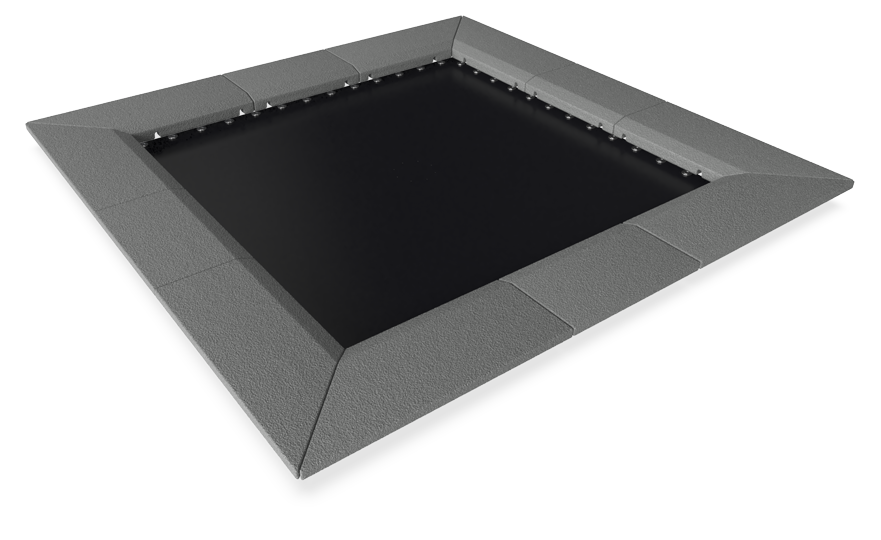 Rys. Przykładowa ilustracja urządzeniaOpis:Urządzenie jest typową trampoliną służącą do skakania wzwyż.Powinna być zamontowana w podłożu. Przykładowe parametry opisano poniżej.Parametry:Wymiary (D/Sz) : 210cm x 210cm (pole membrany 150 x 150cm) (+/-10cm)Docelowa Grupa Użytkowników: 6– 15 latMontaż: w ziemiKolorystyka: do uzgodnieniaMateriały:Konstrukcja: Stal węglowa S235o gr 3mm, Panele boczne, ściany nośne ramy górnej, płyty gięte SBR i płaskie płyty do napawania na miejscu są cynkowane ogniowoMembrana:Etylenowo-Propylenowy (EP) przenośnika taśmowego o grubości 6,0 mm z osnową z tkaniny poliestrowo-poliamidowejSprężyny: 52 sprężyny ze stali nierdzewnej (3,2 mm)Płyty ochronne boczne: granulowana guma SBR/NRUrządzenie do balansowania 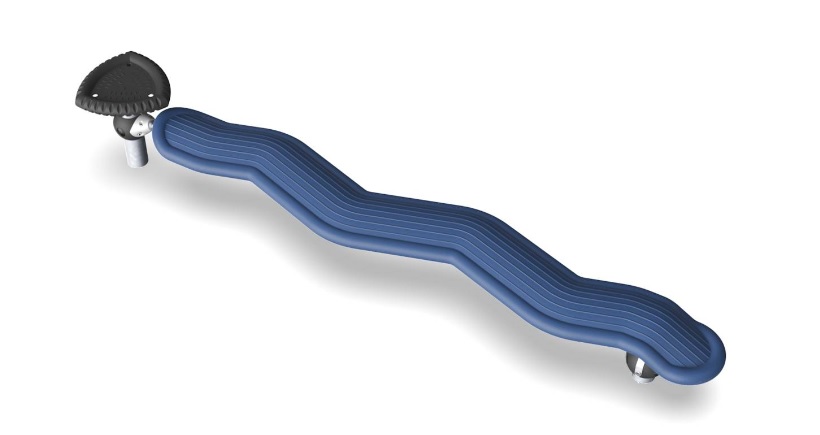 Rys. Przykładowa ilustracja urządzeniaOpis:Urządzenie chybotliwe służące do ćwiczeń równowagi bez zabezpieczeń. Posiada także siedzisko. Może służyć także do szeroko pojętej gimnastyki.Przykładowe parametry opisano poniżej.Parametry:Długość: od 320 do 350cmSzerokość: od 45 do 50cm Wysokość: od 50 do 53 cmDocelowa Grupa Użytkowników:  6 – 15 latMontaż: w ziemi Kolorystyka: do uzgodnieniaMateriały:Konstrukcja: Stal galwanizowana od wewnątrz i zewnątrz, Platformawychyłowa:polietylen PE o średniej gęstości o powierzchni antypoślizgowej. Rdzeń ze stali galwanizowanejPlatforma mała: Stal pokryta polietylenem PEUrządzenie typu biegacz obrotowy 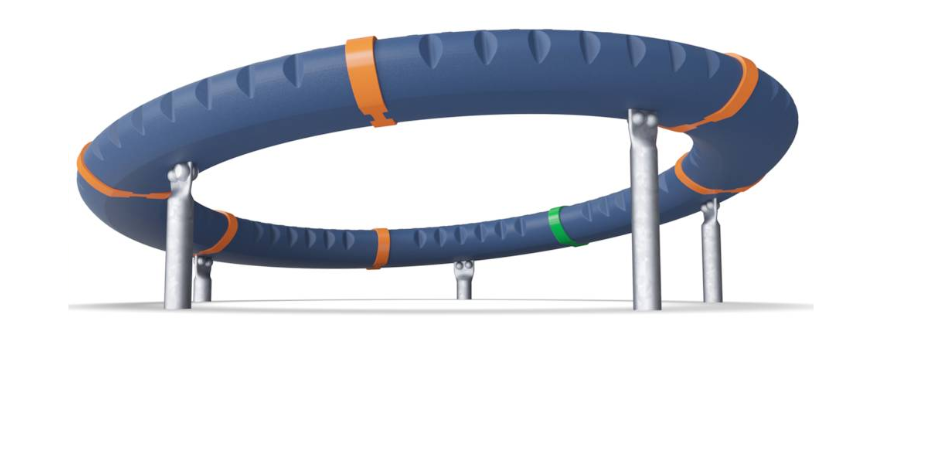 Rys. Przykładowa ilustracja urządzeniaOpis: Urządzenie jest pierścieniem obrotowym, który służy do biegania oraz wykonywania różnego rodzaju ewolucji. Przykładowe parametry opisano poniżej.Parametry:Średnica: od 200do 220 cmWysokość w najwyższym punkcie: od55 do 60 cmKąt nachylenia pierścienia: 10st. (+/-2 st.)Docelowa Grupa Użytkowników:  6 -15 latMontaż: w ziemi (5 punktów) Kolorystyka: do uzgodnieniaPrzeznaczenie do 8 osóbMateriały:Konstrukcja: Stal galwanizowana od wewnątrz i zewnątrz, Pierścień: Polietylen PE o niskiej gęstości System obrotu: powinien być bezobsługowy, dopuszcza się różne rodzaje.Założenia ogólne:Urządzenia zabawowe muszą spełniać wszelkie wymagane prawem normy, atesty bezpieczeństwa obowiązujące w Polsce oraz na terenie UE.Urządzenia musząbyć dopuszczone do użytkowania dla grupy wiekowej opisanej w szczegółowym opisie przedmiotu zamówienia. Dopuszcza się szerszy zakres.Zastosowane materiały muszą spełniać wszelkie normy jakości i bezpieczeństwa obowiązujące na terenie Polski oraz UE.